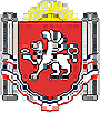 БОТАНИЧЕСКИЙ СЕЛЬСКИЙ СОВЕТРАЗДОЛЬНЕНСКОГО РАЙОНА РЕСПУБЛИКИ КРЫМРЕШЕНИЕ12 ноября   2020 г.                    				  			№ 158О внесении изменений в пункт 2  решения Ботанического сельского совета Раздольненского района Республики Крым от 29.07.2020 № 136 «Об утверждении Положения о бюджетном процессе в муниципальном образовании Ботаническое сельское поселение Раздольненского района Республики Крым»В соответствии с Федеральным законом от 06.10.2003 г. N 131-ФЗ «Об общих принципах организации местного самоуправления в Российской Федерации», руководствуясь Уставом муниципального образования Ботаническое сельское поселение Раздольненского района Республики Крым,  Ботанический сельский советРЕШИЛ:1. Внести изменения в пункт 2 решения от 29.07.2020 № 136 «Об утверждении Положения о бюджетном процессе в муниципальном образовании Ботаническое сельское поселение Раздольненского района Республики Крым» и изложить его в новой редакции:«2. Приостановить до 1 января 2021 года  действие пункта 9 статьи 18  (в части сроков), абзаца первого статьи 19  (в части сроков), пункта 1 статьи 28,  пункта 5 статьи 30 (в части сроков подготовки заключений на годовой отчет об исполнении бюджета), абзаца второго статьи 31 (в части сроков) Положения, утвержденного настоящим решением.». 2. Решение вступает в силу с момента официального опубликования (обнародования).3.Обнародовать данное решение путем размещения на информационном стенде Ботанического сельского совета и на официальном сайте  администрации Ботанического сельского поселения Раздольненского района Республики Крым (http:// admbotanika.ru).4. Контроль за исполнением настоящего решения возложить на комиссию по бюджету, налогам, муниципальной собственности, земельным и имущественным отношениям, социально-экономическому развитию, законности, правопорядку, служебной этике.Председатель Ботанического сельского совета –глава администрации Ботаническогосельского поселения 							М.А. Власевская